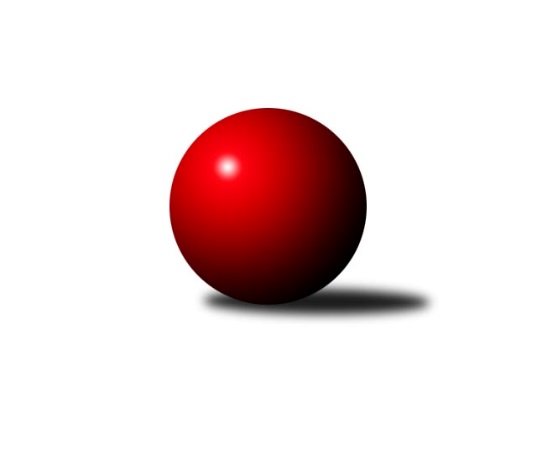 Č.1Ročník 2023/2024	15.8.2024 Jihomoravský KP2 sever 2023/2024Statistika 1. kolaTabulka družstev:		družstvo	záp	výh	rem	proh	skore	sety	průměr	body	plné	dorážka	chyby	1.	KK Moravská Slávia Brno E	1	1	0	0	7.0 : 1.0 	(9.0 : 3.0)	2554	2	1768	786	51	2.	TJ Sokol Brno IV B	1	1	0	0	7.0 : 1.0 	(8.0 : 4.0)	2498	2	1775	723	44	3.	KS Devítka Brno A	1	1	0	0	6.0 : 2.0 	(8.0 : 4.0)	2517	2	1729	788	50	4.	KK Moravská Slávia Brno G	1	1	0	0	5.0 : 3.0 	(5.0 : 7.0)	2461	2	1724	737	48	5.	SK Brno Žabovřesky B	1	1	0	0	4.5 : 3.5 	(6.0 : 6.0)	2367	2	1614	753	53	6.	KS Devítka Brno B	0	0	0	0	0.0 : 0.0 	(0.0 : 0.0)	0	0	0	0	0	7.	KK Moravská Slávia Brno F	1	0	0	1	3.5 : 4.5 	(6.0 : 6.0)	2318	0	1695	623	94	8.	KK Orel Telnice B	1	0	0	1	3.0 : 5.0 	(7.0 : 5.0)	2406	0	1732	674	64	9.	KK Slovan Rosice D	1	0	0	1	2.0 : 6.0 	(4.0 : 8.0)	2419	0	1653	766	44	10.	SKK Veverky Brno B	1	0	0	1	1.0 : 7.0 	(4.0 : 8.0)	2316	0	1661	655	62	11.	KK Ořechov	1	0	0	1	1.0 : 7.0 	(3.0 : 9.0)	2269	0	1610	659	91Tabulka doma:		družstvo	záp	výh	rem	proh	skore	sety	průměr	body	maximum	minimum	1.	KS Devítka Brno A	1	1	0	0	6.0 : 2.0 	(8.0 : 4.0)	2517	2	2517	2517	2.	KK Moravská Slávia Brno G	1	1	0	0	5.0 : 3.0 	(5.0 : 7.0)	2461	2	2461	2461	3.	KS Devítka Brno B	0	0	0	0	0.0 : 0.0 	(0.0 : 0.0)	0	0	0	0	4.	KK Moravská Slávia Brno E	0	0	0	0	0.0 : 0.0 	(0.0 : 0.0)	0	0	0	0	5.	TJ Sokol Brno IV B	0	0	0	0	0.0 : 0.0 	(0.0 : 0.0)	0	0	0	0	6.	SK Brno Žabovřesky B	0	0	0	0	0.0 : 0.0 	(0.0 : 0.0)	0	0	0	0	7.	KK Slovan Rosice D	0	0	0	0	0.0 : 0.0 	(0.0 : 0.0)	0	0	0	0	8.	KK Orel Telnice B	0	0	0	0	0.0 : 0.0 	(0.0 : 0.0)	0	0	0	0	9.	KK Moravská Slávia Brno F	1	0	0	1	3.5 : 4.5 	(6.0 : 6.0)	2318	0	2318	2318	10.	SKK Veverky Brno B	1	0	0	1	1.0 : 7.0 	(4.0 : 8.0)	2316	0	2316	2316	11.	KK Ořechov	1	0	0	1	1.0 : 7.0 	(3.0 : 9.0)	2269	0	2269	2269Tabulka venku:		družstvo	záp	výh	rem	proh	skore	sety	průměr	body	maximum	minimum	1.	KK Moravská Slávia Brno E	1	1	0	0	7.0 : 1.0 	(9.0 : 3.0)	2554	2	2554	2554	2.	TJ Sokol Brno IV B	1	1	0	0	7.0 : 1.0 	(8.0 : 4.0)	2498	2	2498	2498	3.	SK Brno Žabovřesky B	1	1	0	0	4.5 : 3.5 	(6.0 : 6.0)	2367	2	2367	2367	4.	KK Moravská Slávia Brno G	0	0	0	0	0.0 : 0.0 	(0.0 : 0.0)	0	0	0	0	5.	KK Ořechov	0	0	0	0	0.0 : 0.0 	(0.0 : 0.0)	0	0	0	0	6.	KS Devítka Brno A	0	0	0	0	0.0 : 0.0 	(0.0 : 0.0)	0	0	0	0	7.	KK Moravská Slávia Brno F	0	0	0	0	0.0 : 0.0 	(0.0 : 0.0)	0	0	0	0	8.	SKK Veverky Brno B	0	0	0	0	0.0 : 0.0 	(0.0 : 0.0)	0	0	0	0	9.	KS Devítka Brno B	0	0	0	0	0.0 : 0.0 	(0.0 : 0.0)	0	0	0	0	10.	KK Orel Telnice B	1	0	0	1	3.0 : 5.0 	(7.0 : 5.0)	2406	0	2406	2406	11.	KK Slovan Rosice D	1	0	0	1	2.0 : 6.0 	(4.0 : 8.0)	2419	0	2419	2419Tabulka podzimní části:		družstvo	záp	výh	rem	proh	skore	sety	průměr	body	doma	venku	1.	KK Moravská Slávia Brno E	1	1	0	0	7.0 : 1.0 	(9.0 : 3.0)	2554	2 	0 	0 	0 	1 	0 	0	2.	TJ Sokol Brno IV B	1	1	0	0	7.0 : 1.0 	(8.0 : 4.0)	2498	2 	0 	0 	0 	1 	0 	0	3.	KS Devítka Brno A	1	1	0	0	6.0 : 2.0 	(8.0 : 4.0)	2517	2 	1 	0 	0 	0 	0 	0	4.	KK Moravská Slávia Brno G	1	1	0	0	5.0 : 3.0 	(5.0 : 7.0)	2461	2 	1 	0 	0 	0 	0 	0	5.	SK Brno Žabovřesky B	1	1	0	0	4.5 : 3.5 	(6.0 : 6.0)	2367	2 	0 	0 	0 	1 	0 	0	6.	KS Devítka Brno B	0	0	0	0	0.0 : 0.0 	(0.0 : 0.0)	0	0 	0 	0 	0 	0 	0 	0	7.	KK Moravská Slávia Brno F	1	0	0	1	3.5 : 4.5 	(6.0 : 6.0)	2318	0 	0 	0 	1 	0 	0 	0	8.	KK Orel Telnice B	1	0	0	1	3.0 : 5.0 	(7.0 : 5.0)	2406	0 	0 	0 	0 	0 	0 	1	9.	KK Slovan Rosice D	1	0	0	1	2.0 : 6.0 	(4.0 : 8.0)	2419	0 	0 	0 	0 	0 	0 	1	10.	SKK Veverky Brno B	1	0	0	1	1.0 : 7.0 	(4.0 : 8.0)	2316	0 	0 	0 	1 	0 	0 	0	11.	KK Ořechov	1	0	0	1	1.0 : 7.0 	(3.0 : 9.0)	2269	0 	0 	0 	1 	0 	0 	0Tabulka jarní části:		družstvo	záp	výh	rem	proh	skore	sety	průměr	body	doma	venku	1.	KK Moravská Slávia Brno F	0	0	0	0	0.0 : 0.0 	(0.0 : 0.0)	0	0 	0 	0 	0 	0 	0 	0 	2.	KK Moravská Slávia Brno G	0	0	0	0	0.0 : 0.0 	(0.0 : 0.0)	0	0 	0 	0 	0 	0 	0 	0 	3.	KK Ořechov	0	0	0	0	0.0 : 0.0 	(0.0 : 0.0)	0	0 	0 	0 	0 	0 	0 	0 	4.	KS Devítka Brno A	0	0	0	0	0.0 : 0.0 	(0.0 : 0.0)	0	0 	0 	0 	0 	0 	0 	0 	5.	KK Moravská Slávia Brno E	0	0	0	0	0.0 : 0.0 	(0.0 : 0.0)	0	0 	0 	0 	0 	0 	0 	0 	6.	SKK Veverky Brno B	0	0	0	0	0.0 : 0.0 	(0.0 : 0.0)	0	0 	0 	0 	0 	0 	0 	0 	7.	SK Brno Žabovřesky B	0	0	0	0	0.0 : 0.0 	(0.0 : 0.0)	0	0 	0 	0 	0 	0 	0 	0 	8.	KK Slovan Rosice D	0	0	0	0	0.0 : 0.0 	(0.0 : 0.0)	0	0 	0 	0 	0 	0 	0 	0 	9.	KK Orel Telnice B	0	0	0	0	0.0 : 0.0 	(0.0 : 0.0)	0	0 	0 	0 	0 	0 	0 	0 	10.	TJ Sokol Brno IV B	0	0	0	0	0.0 : 0.0 	(0.0 : 0.0)	0	0 	0 	0 	0 	0 	0 	0 	11.	KS Devítka Brno B	0	0	0	0	0.0 : 0.0 	(0.0 : 0.0)	0	0 	0 	0 	0 	0 	0 	0 Zisk bodů pro družstvo:		jméno hráče	družstvo	body	zápasy	v %	dílčí body	sety	v %	1.	Antonín Zvejška 	SK Brno Žabovřesky B 	1	/	1	(100%)	2	/	2	(100%)	2.	Marika Celbrová 	KK Moravská Slávia Brno F 	1	/	1	(100%)	2	/	2	(100%)	3.	Robert Ondrůj 	KK Orel Telnice B 	1	/	1	(100%)	2	/	2	(100%)	4.	Alena Dvořáková 	KK Orel Telnice B 	1	/	1	(100%)	2	/	2	(100%)	5.	Štěpán Večerka 	KK Moravská Slávia Brno G 	1	/	1	(100%)	2	/	2	(100%)	6.	Josef Hájek 	KK Orel Telnice B 	1	/	1	(100%)	2	/	2	(100%)	7.	Jiří Bělohlávek 	KK Moravská Slávia Brno E 	1	/	1	(100%)	2	/	2	(100%)	8.	Jiří Jungmann 	KK Moravská Slávia Brno E 	1	/	1	(100%)	2	/	2	(100%)	9.	Petr Smejkal 	KK Ořechov 	1	/	1	(100%)	2	/	2	(100%)	10.	Radim Jelínek 	SK Brno Žabovřesky B 	1	/	1	(100%)	2	/	2	(100%)	11.	Jozef Pavlovič 	KK Moravská Slávia Brno E 	1	/	1	(100%)	2	/	2	(100%)	12.	Karel Brandejský 	KK Moravská Slávia Brno E 	1	/	1	(100%)	2	/	2	(100%)	13.	Jan Bernatík 	KK Moravská Slávia Brno G 	1	/	1	(100%)	2	/	2	(100%)	14.	Jaroslav Sláma 	KS Devítka Brno A 	1	/	1	(100%)	2	/	2	(100%)	15.	Radek Hrdlička 	KK Slovan Rosice D 	1	/	1	(100%)	2	/	2	(100%)	16.	Libuše Janková 	TJ Sokol Brno IV B 	1	/	1	(100%)	2	/	2	(100%)	17.	Lenka Vaňková 	KK Moravská Slávia Brno F 	1	/	1	(100%)	2	/	2	(100%)	18.	Stanislav Barva 	KS Devítka Brno A 	1	/	1	(100%)	2	/	2	(100%)	19.	Jaroslav Sedlář 	KS Devítka Brno A 	1	/	1	(100%)	2	/	2	(100%)	20.	Petr Berka 	TJ Sokol Brno IV B 	1	/	1	(100%)	1.5	/	2	(75%)	21.	Pavel Medek 	SKK Veverky Brno B 	1	/	1	(100%)	1.5	/	2	(75%)	22.	Lenka Indrová 	KK Moravská Slávia Brno F 	1	/	1	(100%)	1	/	2	(50%)	23.	Zdeněk Sokola 	KK Moravská Slávia Brno E 	1	/	1	(100%)	1	/	2	(50%)	24.	Pavel Zajíc 	KK Slovan Rosice D 	1	/	1	(100%)	1	/	2	(50%)	25.	Martina Kliková 	KK Moravská Slávia Brno G 	1	/	1	(100%)	1	/	2	(50%)	26.	Ivona Hájková 	TJ Sokol Brno IV B 	1	/	1	(100%)	1	/	2	(50%)	27.	Radka Rosendorfová 	KS Devítka Brno A 	1	/	1	(100%)	1	/	2	(50%)	28.	Jaroslav Komárek 	TJ Sokol Brno IV B 	1	/	1	(100%)	1	/	2	(50%)	29.	Vítězslav Krapka 	SK Brno Žabovřesky B 	0.5	/	1	(50%)	1	/	2	(50%)	30.	Jan Vrožina 	KK Moravská Slávia Brno F 	0.5	/	1	(50%)	1	/	2	(50%)	31.	Marek Černý 	SK Brno Žabovřesky B 	0	/	1	(0%)	1	/	2	(50%)	32.	Jaroslava Prokešová 	KK Orel Telnice B 	0	/	1	(0%)	1	/	2	(50%)	33.	Jaromíra Čáslavská 	SKK Veverky Brno B 	0	/	1	(0%)	1	/	2	(50%)	34.	Jiří Hrdlička 	KK Slovan Rosice D 	0	/	1	(0%)	1	/	2	(50%)	35.	Oldřich Kopal 	KS Devítka Brno A 	0	/	1	(0%)	1	/	2	(50%)	36.	Pavel Procházka 	KK Ořechov 	0	/	1	(0%)	1	/	2	(50%)	37.	David Raška 	SKK Veverky Brno B 	0	/	1	(0%)	1	/	2	(50%)	38.	Martin Doležal 	SKK Veverky Brno B 	0	/	1	(0%)	0.5	/	2	(25%)	39.	Zdeněk Holoubek 	TJ Sokol Brno IV B 	0	/	1	(0%)	0.5	/	2	(25%)	40.	Zdeněk Kouřil 	SK Brno Žabovřesky B 	0	/	1	(0%)	0	/	2	(0%)	41.	Miloš Vážan 	SKK Veverky Brno B 	0	/	1	(0%)	0	/	2	(0%)	42.	František Uher 	SKK Veverky Brno B 	0	/	1	(0%)	0	/	2	(0%)	43.	Pavel Porč 	KK Ořechov 	0	/	1	(0%)	0	/	2	(0%)	44.	Štěpán Kalas 	KK Moravská Slávia Brno G 	0	/	1	(0%)	0	/	2	(0%)	45.	Martin Večerka 	KK Moravská Slávia Brno G 	0	/	1	(0%)	0	/	2	(0%)	46.	Hana Remešová 	KK Moravská Slávia Brno G 	0	/	1	(0%)	0	/	2	(0%)	47.	Jaroslav Zmeškal 	KK Slovan Rosice D 	0	/	1	(0%)	0	/	2	(0%)	48.	Anastasios Jiaxis 	KK Slovan Rosice D 	0	/	1	(0%)	0	/	2	(0%)	49.	Petr Vyhnalík 	KK Slovan Rosice D 	0	/	1	(0%)	0	/	2	(0%)	50.	Jiří Hrazdíra st.	KK Orel Telnice B 	0	/	1	(0%)	0	/	2	(0%)	51.	Milan Doušek 	KK Orel Telnice B 	0	/	1	(0%)	0	/	2	(0%)	52.	Milan Sklenák 	KK Moravská Slávia Brno E 	0	/	1	(0%)	0	/	2	(0%)	53.	Václav Vaněk 	KK Moravská Slávia Brno F 	0	/	1	(0%)	0	/	2	(0%)	54.	Jiří Černohlávek 	KS Devítka Brno A 	0	/	1	(0%)	0	/	2	(0%)	55.	Jitka Bukáčková 	KK Ořechov 	0	/	1	(0%)	0	/	2	(0%)	56.	Radka Konečná 	KK Ořechov 	0	/	1	(0%)	0	/	2	(0%)	57.	Lubomír Pár 	KK Ořechov 	0	/	1	(0%)	0	/	2	(0%)	58.	Karel Pospíšil 	SK Brno Žabovřesky B 	0	/	1	(0%)	0	/	2	(0%)Průměry na kuželnách:		kuželna	průměr	plné	dorážka	chyby	výkon na hráče	1.	TJ Sokol Brno IV, 1-4	2468	1691	777	47.0	(411.3)	2.	Brno Veveří, 1-2	2407	1718	689	53.0	(401.2)	3.	KK MS Brno, 1-4	2395	1690	705	66.8	(399.3)Nejlepší výkony na kuželnách:TJ Sokol Brno IV, 1-4KS Devítka Brno A	2517	1. kolo	Radka Rosendorfová 	KS Devítka Brno A	443	1. koloKK Slovan Rosice D	2419	1. kolo	Radek Hrdlička 	KK Slovan Rosice D	441	1. kolo		. kolo	Jaroslav Sedlář 	KS Devítka Brno A	430	1. kolo		. kolo	Jaroslav Sláma 	KS Devítka Brno A	417	1. kolo		. kolo	Jiří Hrdlička 	KK Slovan Rosice D	417	1. kolo		. kolo	Jiří Černohlávek 	KS Devítka Brno A	415	1. kolo		. kolo	Stanislav Barva 	KS Devítka Brno A	415	1. kolo		. kolo	Jaroslav Zmeškal 	KK Slovan Rosice D	407	1. kolo		. kolo	Pavel Zajíc 	KK Slovan Rosice D	403	1. kolo		. kolo	Oldřich Kopal 	KS Devítka Brno A	397	1. koloBrno Veveří, 1-2TJ Sokol Brno IV B	2498	1. kolo	Libuše Janková 	TJ Sokol Brno IV B	436	1. koloSKK Veverky Brno B	2316	1. kolo	Ivona Hájková 	TJ Sokol Brno IV B	426	1. kolo		. kolo	Jaroslav Komárek 	TJ Sokol Brno IV B	421	1. kolo		. kolo	Jaromíra Čáslavská 	SKK Veverky Brno B	419	1. kolo		. kolo	Petr Berka 	TJ Sokol Brno IV B	418	1. kolo		. kolo	Vladimír Venclovský 	TJ Sokol Brno IV B	408	1. kolo		. kolo	David Raška 	SKK Veverky Brno B	401	1. kolo		. kolo	Pavel Medek 	SKK Veverky Brno B	395	1. kolo		. kolo	Zdeněk Holoubek 	TJ Sokol Brno IV B	389	1. kolo		. kolo	Miloš Vážan 	SKK Veverky Brno B	374	1. koloKK MS Brno, 1-4KK Moravská Slávia Brno E	2554	1. kolo	Jiří Bělohlávek 	KK Moravská Slávia Brno E	486	1. koloKK Moravská Slávia Brno G	2461	1. kolo	Jiří Jungmann 	KK Moravská Slávia Brno E	469	1. koloKK Orel Telnice B	2406	1. kolo	Jan Bernatík 	KK Moravská Slávia Brno G	439	1. koloSK Brno Žabovřesky B	2367	1. kolo	Petr Smejkal 	KK Ořechov	435	1. koloKK Moravská Slávia Brno F	2318	1. kolo	Karel Brandejský 	KK Moravská Slávia Brno E	431	1. koloKK Ořechov	2269	1. kolo	Alena Dvořáková 	KK Orel Telnice B	427	1. kolo		. kolo	Josef Hájek 	KK Orel Telnice B	425	1. kolo		. kolo	Lenka Indrová 	KK Moravská Slávia Brno F	423	1. kolo		. kolo	Štěpán Večerka 	KK Moravská Slávia Brno G	422	1. kolo		. kolo	Antonín Zvejška 	SK Brno Žabovřesky B	420	1. koloČetnost výsledků:	6.0 : 2.0	1x	5.0 : 3.0	1x	3.5 : 4.5	1x	1.0 : 7.0	2x